Вопрос: Что подарил месяц апрель девочке из сказки «12 месяцев»?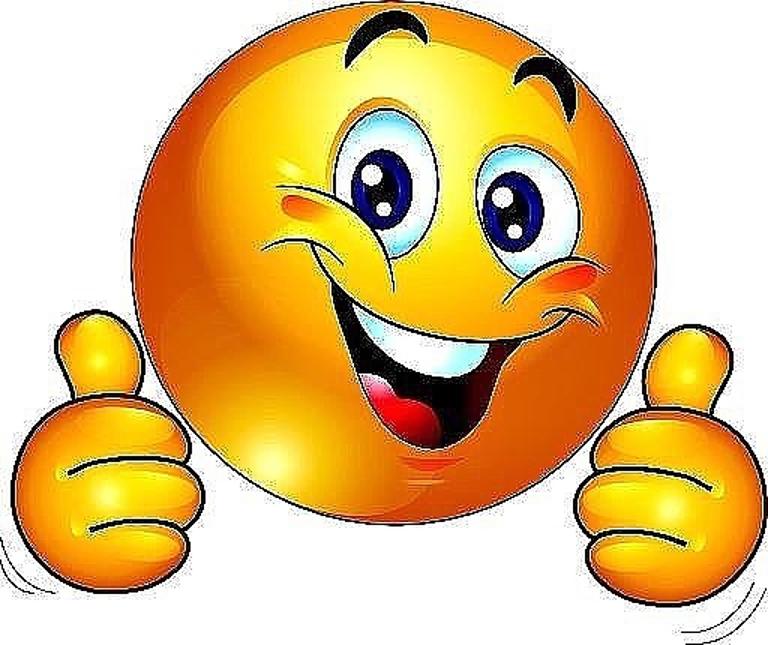 